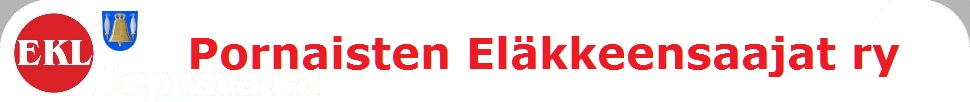 PORNAISTEN ELÄKKEENSAAJAT ry		23.3.2022VUOSIKERTOMUS VUODELTA 2021  YLEISTÄ Vuonna 2021 yhdistyksen toimintaa rajoittivat koronamääräykset. Kerho kokoontui vuoden aikana 6 kertaa. Jäseniä oli kerhoissa paikalla 10- 15 henkilöä.  Yhdistyksen jäsenmaksu pysyi 15 eurossa. Korona vaikutti boccian harrastajamäärään vähentävästi ja sitä pelasimme torstaisin Halkiassa. Pelaamisen aloitimme vasta 13.5. Pelasimme kesällä torstaisin klo 9 alkaen bocciaa ja mölkkyä, noin tunnin verran molempia.  Vuoden aikana muistimme myös merkkipäiviä viettäneitä kerhomme jäseniä sekä poisnukkuneita.KOKOUKSET	Kevätkokous pidettiin koronamääräysten takia 2 erässä: 25.3. ja kokousta jatkettiin 2.6. Syyskokous pidettiin 27.10. Hallitus kokoontui 3 kertaa.		JÄSENISTÖ Vuoden lopussa jäseniä oli 48.EKL:N JA UUDENMAAN PIIRIN TAPAHTUMAT JA KILPAILUT EKL:n koulutus- ja liikuntatapahtumat olivat koronan takia vähissä.EKL:n liikuntahaasteessa maalis- huhtikuussa sijoituimme kaikkien aikojen parhaiten, kun olimme Uudenmaan piirissä paras ja valtakunnan tasolla sijoituksemme oli 3. Osallistujia meiltä oli 32 ja suorituksia 1646 kpl.Boccia- heittäjämme osallistuivat vuoden aikana piirinmestaruuskisoihin. Naisemme menestyivät erinomaisesti: Kaija Temmilä tuli toiseksi ja Irma Lumen- Nurminen sijoittui viidenneksi.TOIMINTA JA TAPAHTUMAT Kunnan liikunnanohjaaja jumppautti meitä kerhoissa.16.6. teimme perinteisen kevätkauden päättäjäisretken Jokimäen metsästysyhdistyksen kodalle Vermijärvelle. Paikalla oli 16 henkeä ja päivä oli aurinkoisen lämmin.21.7. teimme onnistuneen opastetun retken Porvooseen. Retki suuntautui Porvoon linnoitukseen, kirkkoon ja Brunbergin suklaatehtaalle. Välissä nautimme lounaan Seireenissä.Vanhustenviikon ruokailutapahtuma oli 7. 10. Kävimme ulkoiluttamassa Aurinkomäen asukkaita.4.11. meille esiteltiin Konstikoppaa ja erilaista turvallisuusvälineistöä.24.11. vietimme perinteiset pikkujoulujuhlat ja nautimme omien emäntiemme laittaman erinomaisen jouluaterian Halkiassa. Tilaisuudessa muistimme vuoden aikana ”pyöreitä” vuosia täyttäneitä jäseniämme ruusuilla. 1.12. Askolan Op:n edustajat kävivät kerhossa kertomassa Op:n toiminnasta.Bingoa pelasimme kerhossa Laukkoskella Erkki ja Inkku Mattilan vetämänä. Yhdistyksen toiminnan rahoitimme jäsenmaksutuotoilla, arpajaistuotoilla ja kahvimaksuilla. Kunnalta saimme 500e vuosittaista yhdistysavustusta ja 700e lisäavustusta, jolla hankimme kävelysauvoja 28 kpl.
 EDUSTUKSET Matti Leivoja edusti yhdistystä Uudenmaan piirin hallituksessa ja vuosikokouksissa edustajanamme oli Erkki Mattila, varalla sihteeri Irma Lumen- Nurminen. Itä- Uudenmaan alueen kokouksissa edustajinamme olivat Irma Lumen- Nurminen ja Hanna Ropanen. Keusoten Ikäihmisten neuvostossa edustajanamme oli Kaija Temmilä ja varalla Ingegerd Mattila. Matti Leivoja edusti yhdistystä liittokokouksessa marraskuussa Turussa.HALLINTOPuheenjohtajana toimi Erkki Mattila ja varapuheenjohtajana Hanna Ropanen. Hallituksen varsinaisiksi jäseniksi valittiin taloudenhoitajaksi Kaija Temmilä, Jorma Laukka, Kyllikki Bromberg, Hanna Ropanen, Ritva Vainio, Pentti Killinen, sihteeriksi Irma Lumen- Nurminen ja varajäseniksi Marja- Leena Leivoja ja Ingegerd Mattila.Yhdistyksen emäntinä toimivat Halkiassa Eila Honkanen ja Marja- Leena Leivoja, ja Laukkoskella Ingegerd Mattila ja Ritva Vainio.Käsityökerhon vetäjinä toimivat Irma Lumen- Nurminen ja Erkki Mattila.  Pelivastaavana oli Jorma Laukka.Toiminnantarkastajina olivat Eila Honkanen ja Matti Leivoja, varalla Iris Nurmi ja Tero Forsberg. Hallitus kiittää kerhon jäseniä tilaisuuksien järjestelyistä ja niihin osallistumisista. Erityiskiitoksen ansaitsevat mainiot emäntämme aherruksestaan eri tapahtumissamme.  Pornaisten Eläkkeensaajat ryHallitus